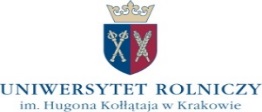 Po zmianie: 06.06.2023r. Załącznik nr 1.3Nr referencyjny postępowania: ZADANIE CZĘŚCIOWE NR 3OPIS PRZEDMIOTU ZAMÓWIENIA/FORMULARZ CENOWY Uwaga! Wykonawca zobowiązany jest złożyć wraz z Ofertą, przedmiotowy środek dowodowy, o którym mowa w SWZ.  Lp.Przedmiot zamówieniaJM.IlośćCena jednostkowa brutto (zł)Wartość brutto (zł)(kol. 4x5)1.2.3.4.5.6.ZADANIE NR 3 – KATEDRA ŻYWIENIA, BIOTECHNOLOGII ZWIERZĄT I RYBACTWA  ZADANIE NR 3 – KATEDRA ŻYWIENIA, BIOTECHNOLOGII ZWIERZĄT I RYBACTWA  ZADANIE NR 3 – KATEDRA ŻYWIENIA, BIOTECHNOLOGII ZWIERZĄT I RYBACTWA  ZADANIE NR 3 – KATEDRA ŻYWIENIA, BIOTECHNOLOGII ZWIERZĄT I RYBACTWA  ZADANIE NR 3 – KATEDRA ŻYWIENIA, BIOTECHNOLOGII ZWIERZĄT I RYBACTWA  ZADANIE NR 3 – KATEDRA ŻYWIENIA, BIOTECHNOLOGII ZWIERZĄT I RYBACTWA  1. Krzesło:siedzisko tapicerowane;stelaż krzesła wykonany z drewna wykończonego bejcą i lakierem;wysokość siedziska nie mniej niż 48 cm;głębokość siedziska nie mniej niż 40 cm;oparcie wysokie, szczeblowane;całkowita wysokość krzesła: 97 cm (+/- 3 cm);kolor do uzgodnienia z Zamawiającym.Zdjęcie poglądowe: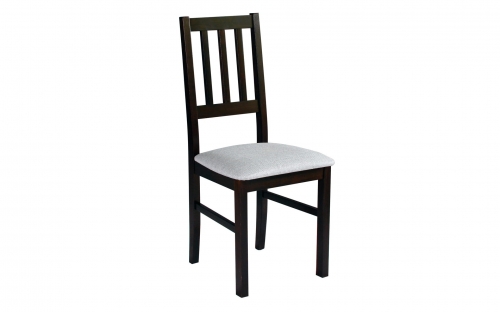 Szt.32.Ławostół:blat wykonany z płyty melaminowanej;blat rozkładany w zakresie nie mniej niż 125 cm nie więcej niż 164 cm;szerokość nie mniej niż 65 cm;możliwość regulacji wysokości blatu do nie więcej niż 72 cm;nogi stołu wykonane z naturalnego drewna;kolor do uzgodnienia z Zamawiającym;Zdjęcie poglądowe: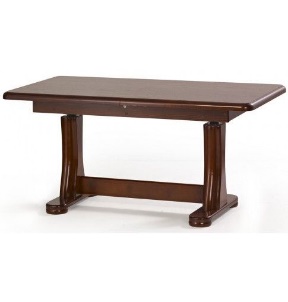 Szt. 13.Szafa:szafa trzydrzwiowa, wykonana z płyty meblowej melaminowanej, grubość płyty nie mniej niż 18mm;część dwudrzwiowa podzielona na dwa elementy w górnej przeszklone drzwi, w dolnej drzwi pełne, część jednodrzwiowa podzielona na dwa elementy, w górnej i dolnej części drzwi pełne, wewnątrz półki;posiada gzyms o wysokości nie więcej niż 6 cm;wymiary szafy: dł. 120 cm x gł. 35 cm x wys. 190 cm;front szafy ozdobiony frezami;zawiasy w drzwiach samodomykające z cichym domykiem;kolor do uzgodnienia z Zamawiającym;Zdjęcie poglądowe: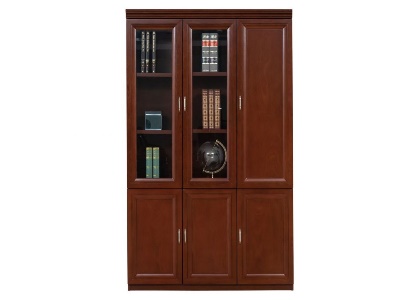 Szt. 14.Szafka pod zlew:szafka dwudrzwiowa;zawiasy w drzwiach samodomykające z cichym domykiem;korpus wykonany z płyty laminowanej, grubość płyty nie mniej niż 18mm; front wykonany z płyty wykonanej z materiału drewnopodobnego;uchwyty w szafce metalowe, proste, szerokość uchwytu 128 mm;stopki w szafce regulowane, wykonane z tworzywa; wymiary szafki: wys. 82 cm x gł. 52 cm x szer 80 cm; kolor do uzgodnienia z Zamawiającym;Zdjęcie poglądowe: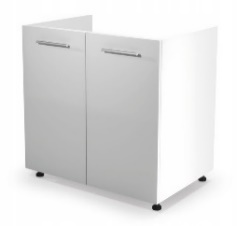 Szt. 1 5.Biurko w kształcie litery L z osłoną biurkową:blat wykonany z płyty meblowej laminowanej, grubość płyty nie mniej niż 18mm;wymiary biurka: 1400/800 x 1200/420 x 750 mm;brzegi blatu oklejone obrzeżem ABS;tył biurka posiada dolną płytę osłaniającą,dolna płyta osłaniająca oraz nogi biurka wykonane z płyty wiórowej o grubości nie mniejszej niż 18 mm, brzegi oklejone obrzeżem ABS;2 przepusty kablowe – po dwóch stronach blatu;  osłona biurkowa zamontowana po prawej stronie biurka;osłona wykonana z laminowanej płyty wiórowej o grubości nie mniejszej niż 12 mm;wymiary osłony: 800 x 12 x 300 mm;osłona oklejona na całym obwodzie obrzeżem ABS;kolor do uzgodnienia z Zamawiającym;Zdjęcie poglądowe: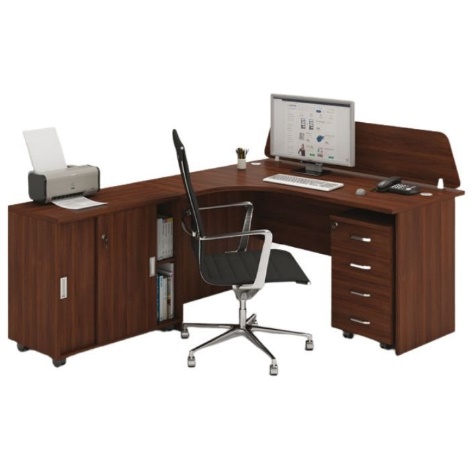 Szt.26.Biurowa szafka na kółkach pod biurko:szafka o wymiarach: 800 x 420 x 750 mm;posiada jedną półkę, wytrzymująca obciążenie maksymalnie do 30 kg;górny blat i półka szafki wykonana z laminowanej płyty meblowej o grubości nie mniej niż 25 mm;grubość korpusu wykonane z laminowanej płyty meblowej o grubości nie 18 mm;obrzeża wykonane z ABS;szafka posiada drzwi przesuwane;centralny zamek z dwoma kluczami w komplecie; uchwyty wykonane z polerowanego aluminium;kontener na kółkach obrotowych;kolor do uzgodnienia z Zamawiającym;Zdjęcie poglądowe: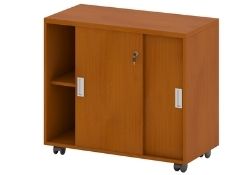 Szt.27.Kontener mobilny z szufladami:kontener o wymiarach 400 x 480 x 650 mm;4 szuflady na metalowych prowadnicach kukowych z co najmniej 80% wysuwem;korpus wykonny z laminowanej płyty meblowej o grubości nie mniej niż 18 mm;Krawędzie wykonane z ABS;centralny zamek z dwoma kluczami w komplecie; uchwyty wykonane z polerowanego aluminium;kolor do uzgodnienia z Zamawiającym;Zdjęcie poglądowe: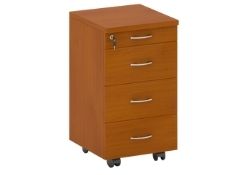 Szt.28.Szafa:szafa o wymiarach 800 x 400 x 1800 mm;szafa dwudrzwiowa - drzwi skrzydłowe;górny blat i półki wykonane z laminowanej płyty meblowej o grubości nie mniej niż 25 mm;korpus wykonany z laminowanej płyty meblowej o grubości nie mniej niż 18 mm;krawędzie wykonane z tworzywa ABS;metalowe uchwyty z polerowanego aluminium;szafy zamykane na zamek -  w komplecie 2 klucze;w środku 4 półki;maksymalne ociążenie półek co najmniej 30 kg;kolor do uzgodnienia z Zamawiającym;Zdjęcie poglądowe: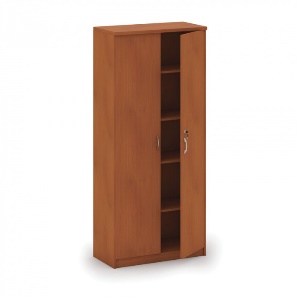 Szt.29.Szafa:szafa o wymiarach 800 x 400 x 1800 mm;szafa dwudrzwiowa - drzwi skrzydłowe w dolnej części szafy, górna część otwarta;górny blat i półki wykonane z laminowanej płyty meblowej o grubości nie mniej niż 25  mm;korpus wykonany z laminowanej płyty meblowej o grubości nie mniej niż 18 mm;krawędzie wykonane z tworzywa ABS;metalowe uchwyty z polerowanego aluminium;szafy zamykane na zamek -  w komplecie 2 klucze;szafa posiada 4 półki;maksymalne ociążenie półek co najmniej 30 kg;kolor do uzgodnienia z Zamawiającym;Zdjęcie poglądowe: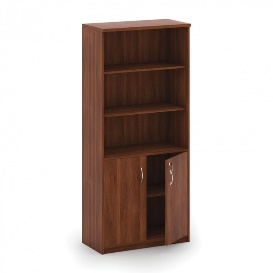 Szt.110.Szafka:szafka o wymiarach 800 x 400 x 800 mm;szafka posiada drzwi przesuwane;górny blat i półki wykonane z laminowanej płyty meblowej o grubości nie mniej niż 25 mm;korpus wykonany z laminowanej płyty meblowej o grubości nie mniej niż 18 mm;krawędzie wykonane z tworzywa ABS;metalowe uchwyty z polerowanego aluminium;szafka zamykana na zamek - w komplecie 2 klucze;w środku 1 półka;maksymalne ociążenie półek co najmniej 30 kg;kolor do uzgodnienia z Zamawiającym;Zdjęcie poglądowe: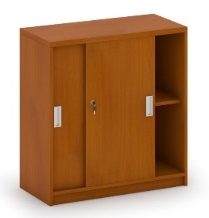 Szt.211.Nadstawka:nadstawka o wymiarach 800 x 400 x 800 mm;górny blat i półka wykonane z laminowanej płyty meblowej o grubości nie mniej niż 25  mm;korpus wykonany z laminowanej płyty meblowej o grubości nie mniej niż 18 mm;krawędzie wykonane z tworzywa ABS;w środku 1 półka;maksymalne ociążenie półek co najmniej 30 kg;kolor do uzgodnienia z Zamawiającym;Zdjęcie poglądowe: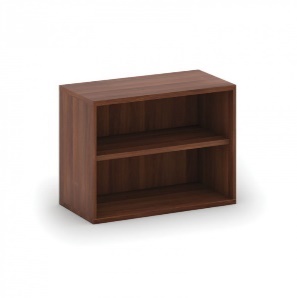 Szt.1Łącznie wartość brutto:Łącznie wartość brutto:Łącznie wartość brutto:Łącznie wartość brutto:Łącznie wartość brutto: